REQUERIMENTO Nº 488/2018Requer informações acerca da arrecadação, repasse e aplicação dos valores provenientes da Zona Azul.Senhor Presidente,Senhores Vereadores, CONSIDERANDO que o Poder Legislativo, através de seus Membros legalmente eleitos pela população, tem como uma de suas atribuições fiscalizarem o Poder Executivo no âmbito de seus atos;CONSIDERANDO que existe em nosso município o denominado estacionamento rotativo Zona Azul, o qual é administrado pela empresa HORA PARK SISTEMA DE ESTACIONAMENTO ROTATIVO LTDA, conforme contrato nº 259/2013;CONSIDERANDO ainda que é preciso saber qual o montante está sendo arrecadado pela empresa e quanto está sendo repassado à Prefeitura Municipal, bem como em quais áreas e quais benfeitorias estão sendo realizadas com esses valores provenientes do estacionamento da zona Azul; CONSIDERANDO por fim que é preciso ter transparência nos atos da Administração Pública, assim, é primordial dar ciência ao cidadão para que este obtenha as informações necessárias;REQUEIRO que, nos termos do Art. 10, Inciso X, da Lei Orgânica do município de Santa Bárbara d’Oeste, combinado com o Art. 63, Inciso IX, do mesmo diploma legal, seja oficiado o Excelentíssimo Senhor Prefeito Municipal para que encaminhe a esta Casa de Leis as seguintes informações: 1º) Solicito informações detalhadas, mês a mês, dos últimos 03 (três) anos até a presente data, sobre a arrecadação da empresa HORA PARK SISTEMA DE ESTACIONAMENTO ROTATIVO LTDA com a referida concessão de serviço público;2º) Solicito informações detalhadas, mês a mês, dos últimos 03 (três) anos até a presente data, sobre o repasse da empresa HORA PARK SISTEMA DE ESTACIONAMENTO ROTATIVO LTDA para os Cofres Públicos Municipais, com a referida concessão de serviço público, apresentando documentos que corroborem com a resposta;3º) Quantas notificações foram feitas nos últimos 03( três) anos? Qual o valor mensal arredado? Qual o valor anual? E qual foi o valor total arrecadado? Enviar relatório detalhado;4º) Quais benfeitorias foram realizadas pela Secretaria Municipal de Segurança, trânsito e defesa Civil no município, através do repasse da Zona Azul? Informar detalhadamente, o local onde foi feita a benfeitoria, os valores gastos e expor o motivo quanto a necessidade do investimento; 5º) Quantos parquímetros existem hoje instalados no município de Santa Barbara d´Oeste? Favor enviar relatório dos respectivos locais? 6º) Quantos colaboradores a empresa HORA PARK SISTEMA DE ESTACIONAMENTO ROTATIVO LTDA , disponibiliza para prestação dos  serviços, no município de Santa Barbar d´oeste? E quantos colaboradores para prestar esses serviços prevê o contrato? Enviar uma listagem com os nomes dos colaboradores que atendem nosso município; 7º) Quantos profissionais fazem os serviços nas ruas? Enviar uma listagem com os nomes dos profissionais que fazem os serviços especificadamente de rua? 8º) Informar qual é a vigência do contrato entre a Prefeitura Municipal de Santa Bárbara d´Oeste e HORA PARK SISTEMA DE ESTACIONAMENTO ROTATIVO LTDA? Já foi realizado algum aditamento? Se positivo, por quantas vezes? Justifique;                       9) Informar quantas vagas em 2015, 2016 e 2017 foram  administradas pela empresa HORA PARK SISTEMA DE ESTACIONAMENTO ROTATIVO LTDA? E atualmente quantas vagas são administradas pela empresa; 10º) A Administração Pública tem planejamento de ampliar a área azul no município? Sendo a resposta positiva justificar o motivo11º) Outras informações que julgarem necessárias.Plenário “Dr. Tancredo Neves”, em 09 de abril de 2018.JESUS VENDEDOR-Vereador / Vice Presidente-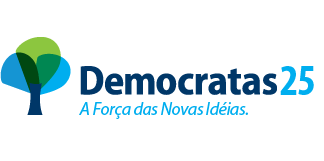 